Interní norma pracoviště č. 01.1/2017Zadání, vedení a odevzdání kvalifikačních prací  Norma 01.1/2017 nahrazuje platnost stávající normy 1/2017. Tento materiál je určen pro interní potřebu Katedry psychologie FF UP. Cílem materiálu je poskytnout představu členům katedry a interním doktorandům o základním postupu zpracování zadání, vedení a odevzdání kvalifikačních prací (bakalářské a magisterské diplomové práce). V obou formách studia (denní a kombinované) vzniká ročně přibližně 200 nových zadání prací. Z velké části jsou vedoucími prací členové katedry nebo interní doktorandi, z malé části jsou vedoucími externisté. Vedoucího práce si volí student, zejména na podkladě odborného zaměření práce, případně dalších okolností (pověst vyučujícího jako vedoucího, zkušenosti z výuky a podobně). Vedoucí práce má právo vedení práce odmítnout. Termínem pro nahrání zadání práce do IS STAGu je 30. listopad daného roku – pro Bc. práce ve 2. ročníku studia, pro nMgr. práce 1. ročník navazujícího studia. 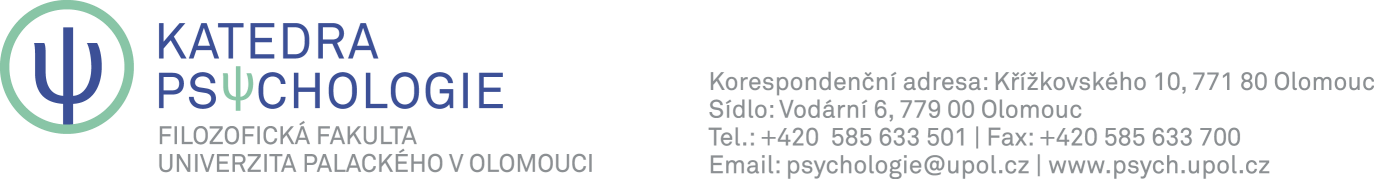 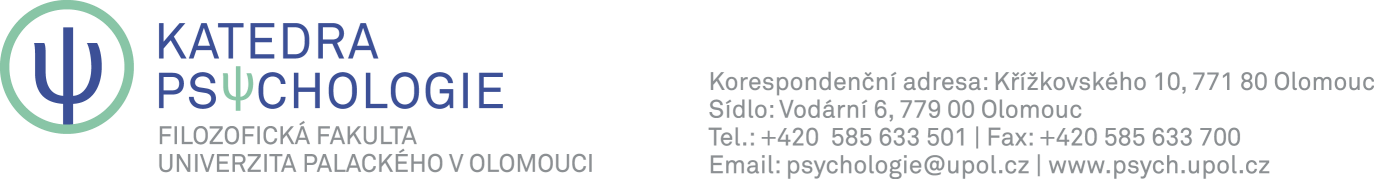 Příprava zadání práce Příprava zadání práce (jakož i zpracování celé práce) je zodpovědností studenta, předpokládá se však úzká spolupráce s vedoucím práce. Potenciální vedoucí práce, se kterým student zadání konzultuje, nemusí zadání přijmout, pokud má výhrady k designu práce. Požadavky na zpracování zadání jsou definovány v MANUÁLu PRO PSANÍ DIPLOMOVÝCH PRACÍ NA KATEDŘE PSYCHOLOGIE FF UP V OLOMOUCI (v aktuální verzi), včetně přílohy uvádějící formulář pro zpracování zadání. Studenti jsou o tomto informováni prostřednictvím webových stránek, při konzultacích s vedoucím práce a dále pak vyučujícími ve výuce (zejména ve 2. ročníku Bc. studia a 1. ročníku navazujícího magisterského studia). Počty vedených prací U člena katedry se předpokládá v rámci jednoho akademického roku přijetí 6 – 9 nových zadání kvalifikačních prací. Celkový počet vedených prací se u člena katedry předpokládá kolem 12-ti aktuálně vedených prací. U studentů doktorského studijního programu (interní) 4 – 5 nových zadání, a to pouze Bc prací (student DSP nemůže vézt nMgr. práce). U členů katedry s akademickou hodností docent nebo profesor může být uvedený počet nižší, zejména vzhledem k vedení disertačních prací. U kolegů, kteří konzultují práce průřezově (statistika, metodologie) je rovněž odůvodněný nižší počet vedených prací.  Studenti prostřednictvím Intranetu katedry mají možnost nahlížet na to, jestli vedoucí práce v daném období (zpravidla podzim) přijímá nové práce nebo nikoliv.  Maximální počet nových zadání přijímaných ročně stanoven není, nicméně mělo by se jednat o takový počet, který nenarušuje další povinnosti člena katedry nebo doktoranda (výuka, věda, publikování, aj.). 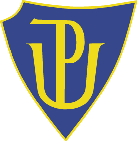 V případě nižšího zájmu studentů o vedení prací u konkrétního vedoucího, člen katedry nebo doktorand nabídne konkrétní témata ke zpracování, případně rozšíří odborné zaměření, ve kterém přijímá práce.   Termín odevzdání práce  Kvalifikační práce student odevzdá v termínu stanoveném harmonogramem katedry. Termín je možné prodloužit na podkladě závažných zdravotních důvodů (potvrzení od lékaře) nebo rodinných důvodů (např. smrt blízké osoby). Zpracoval: Matúš Šucha, Martin DolejšSchválilo: Vedení katedry  Verze 3.0, platnost od 4. 9. 2019 